ΥΠΟΔΕΙΓΜΑ ΥΠΕΥΘΥΝΗΣ ΔΗΛΩΣΗΣ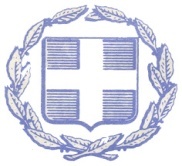 ΥΠΕΥΘΥΝΗ ΔΗΛΩΣΗ(άρθρο  8 Ν.1599/1986)Με ατομική μου ευθύνη και γνωρίζοντας τις κυρώσεις (3) που προβλέπονται από τις διατάξεις της παρ. 6 του άρθρου 22 του Ν. 1599/1986, στα πλαίσια της συμμετοχής μου στον υπ' αριθμ. Δ. …./….  διαγωνισμό για την «Kοπή και Αποκομιδή Ξυλείας από Χώρους της  Α/B Ανδραβίδας», δηλώνω ότι: α. Λαμβάνω μέρος στο διαγωνισμό με την ιδιότητα του ....................................β. Μέχρι την ημέρα υποβολής της προσφοράς μου, δεν έχω διαπράξει σοβαρό επαγγελματικό παράπτωμα συναφές με το αντικείμενο του διαγωνισμού ή σε σχέση με την επαγγελματική μου ιδιότητα.γ. Μέχρι την ημέρα υποβολής της προσφοράς μου, δεν έχω αποκλειστεί από συμμετοχή σε δημόσιο διαγωνισμό με αμετάκλητη απόφαση του Υπουργού Εθνικής Άμυνας ή άλλων Οργάνων της Ιεραρχίας των Ενόπλων Δυνάμεων, από αυτόν εξουσιοδοτημένα ή άλλων αρμοδίων Κρατικών Αρχών.δ. Έχω λάβει γνώση της διάταξης της παραγράφου 12 του άρθρου 66 του Α.Ν. 1400/73 και δεν θα χρησιμοποιήσω ως άμεσους ή έμμεσους αντιπροσώπους τους, μόνιμους στην εφεδρεία Αξιωματικούς των τριών κλάδων των Ε.Δ. για τους οποίους δεν έχει παρέλθει πενταετία από την αποστρατεία τους. ε.  Έλαβα γνώση των Γενικών και Ειδικών Όρων της παρούσας Διακήρυξης, του οποίους αποδέχομαι πλήρως και ανεπιφύλακτα καθώς και τις διατάξεις που διέπουν τους Δημόσιους Διαγωνισμούς.Η ακρίβεια των στοιχείων που υποβάλλονται με αυτή τη δήλωση μπορεί να ελεγχθεί με βάση το αρχείο άλλων υπηρεσιών(άρθρο 8 παρ. 4 Ν. 1599/1986)ΠΡΟΣ (1)Ο-Η ΌνομαΕπώνυμοΌνομα και Επώνυμο ΠατέραΌνομα και Επώνυμο ΜητέραςΗμερομηνία Γέννησης  (2)   …….…….../….………../……….………….…….../….………../……….……Τόπος ΓέννησηςΑριθμός Δελτίου ΤαυτότηταςΤηλ.Τηλ.Τόπος ΚατοικίαςΟδόςΑριθ.Τ.Κ.Τ.Κ.Αριθ. Τηλεομοιοτύπου (FAX)Δ/νση Ηλεκτρονικού Ταχυδρομείου(E-mail)Δ/νση Ηλεκτρονικού Ταχυδρομείου(E-mail)Δ/νση Ηλεκτρονικού Ταχυδρομείου(E-mail)Ημερομηνία ………………………..Ο-Η Δηλ…….(Σφραγίδα & Υπογραφή)(1)  Αναγράφεται από τον ενδιαφερόμενο πολίτη ή Αρχή ή η Υπηρεσία του Δημοσίου Τομέα, που απευθύνεται η αίτηση(2)  Αναγράφεται ολογράφως(3 «Όποιος εν γνώσει του δηλώνει ψευδή γεγονότα ή αρνείται ή αποκρύπτει τα αληθινά με έγγραφη Υπεύθυνη Δήλωση του άρθρου 8 τιμωρείται με φυλάκιση τουλάχιστον τριών μηνών. Εάν ο υπαίτιος αυτών των πράξεων σκόπευε να προσπορίσει στον εαυτό του ή σε άλλον περιουσιακό όφελος βλάπτοντας τρίτον ή σκόπευε να βλάψει άλλον, τιμωρείται με κάθειρξη μέχρι 10 ετών.»(4)  Σε περίπτωση ανεπάρκειας χώρου η δήλωση συνεχίζεται στην πίσω όψη της και υπογράφεται από τον δηλούντα ή την δηλούσα  